Приложение 1КАРТА ВОЛГОГРАДА С ОТМЕТКАМИ ИНТЕРЕСУЮЩИХ МУЗЕЕВ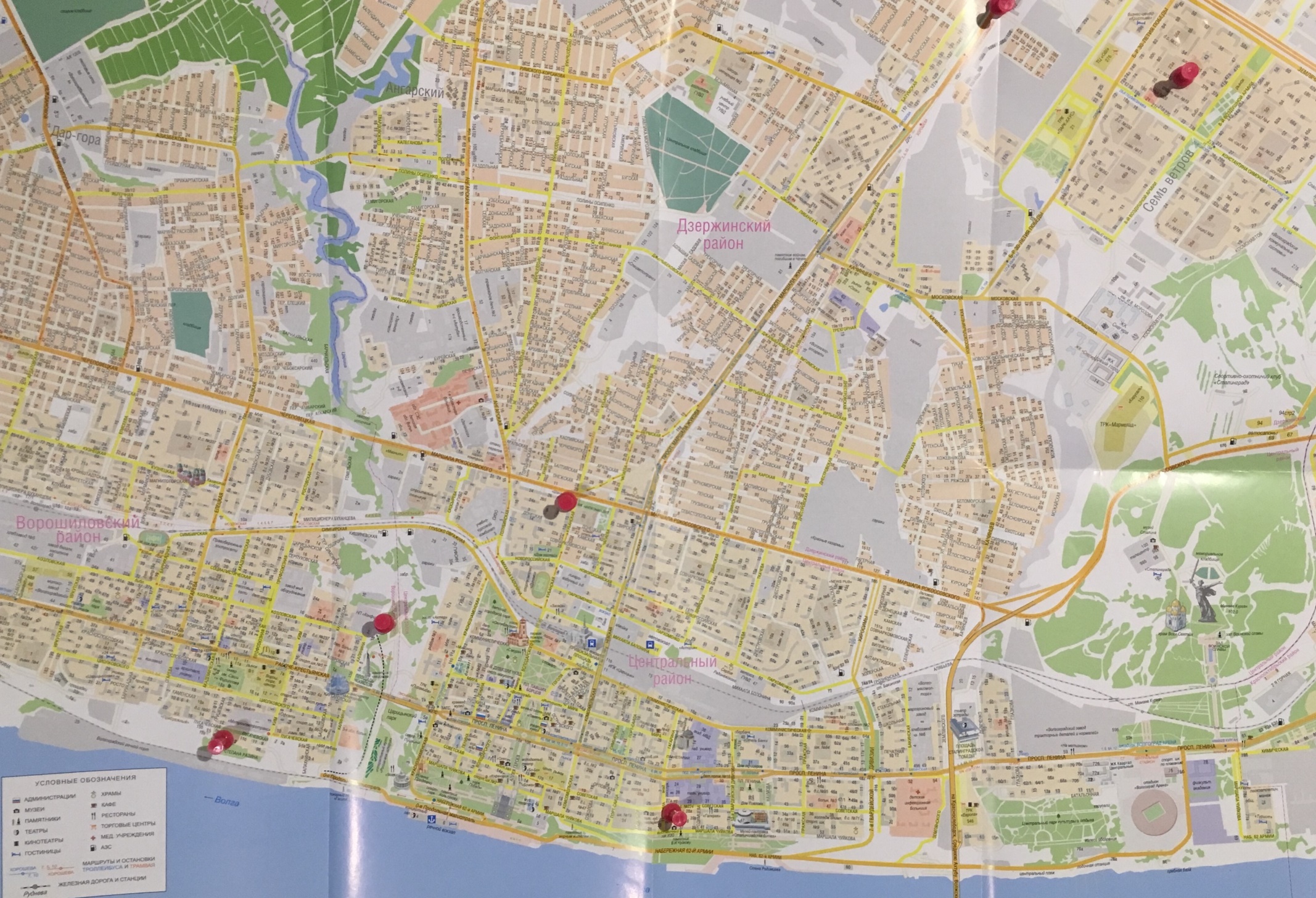 Приложение 2Что необходимо путешественнику для посещения музея?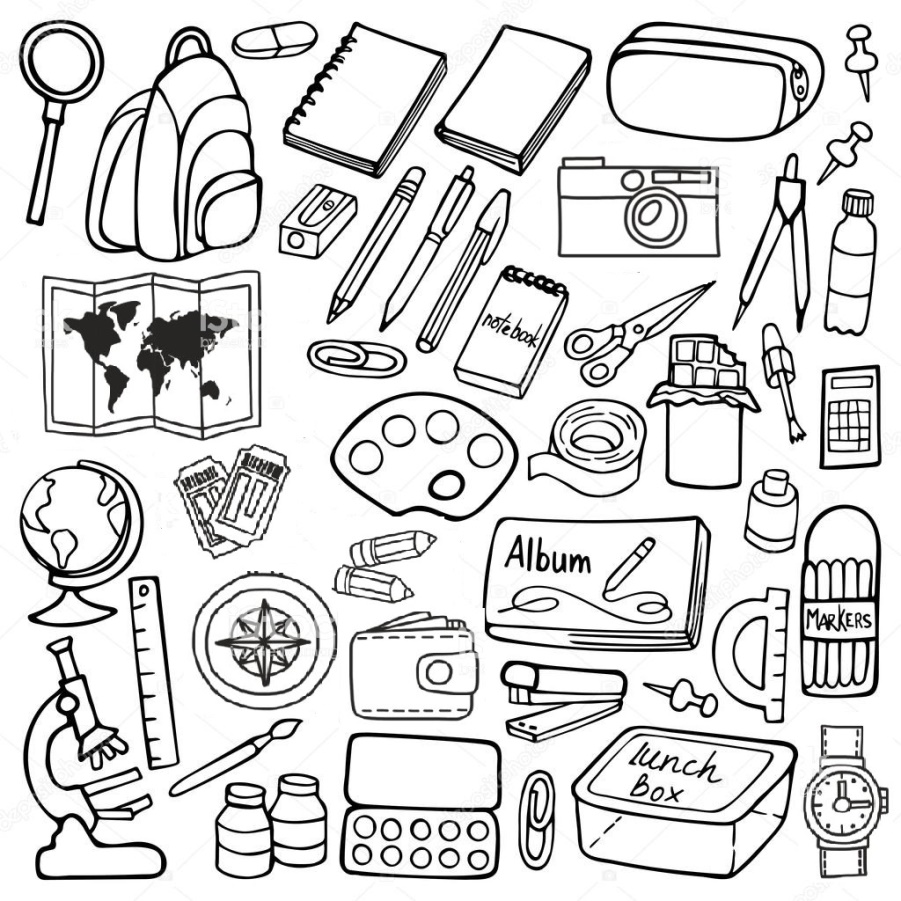 Приложение 3Памятка «Правила поведения в музее»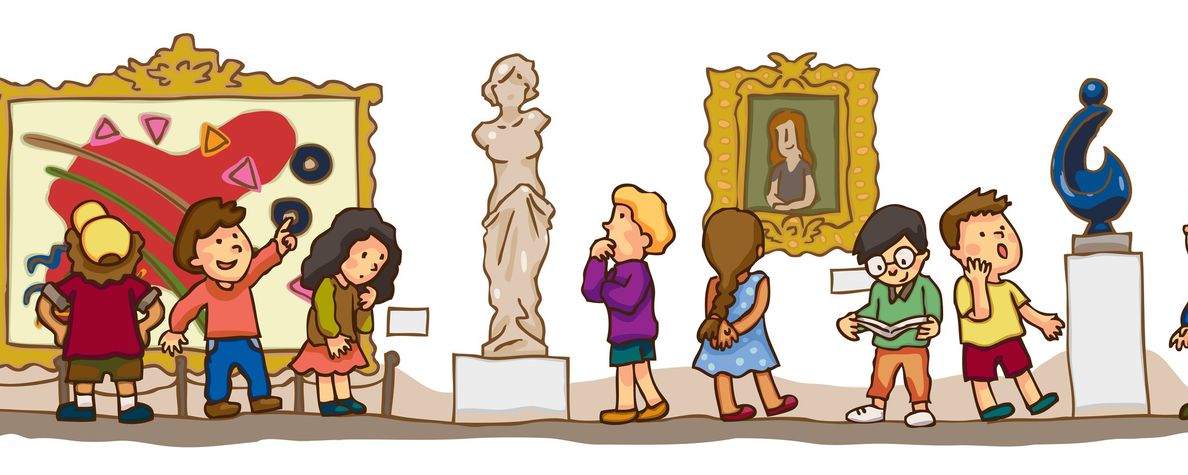 Музей – это место, где собраны уникальные и редкие экспонаты. А это значит, что экскурсия просто не может быть скучной. Для похода выбирайте удобную и достаточно скромную одежду. В музее вести себя тихо и скромно.Слушая лекцию, стоять полукругом, не мешать экскурсоводу, Не трогать ограждения и экспонаты руками.Не пользоваться телефоном и другими гаджетами.Перед походом в музей необходимо выключить звук телефона. Делать фото только с разрешения.В музее не разговаривать.После окончания лекции обязательно поблагодарить экскурсовода.В завершении экскурсии посетить туалет, попить воды.Музей «Дети Царицына--Сталинграда-Волгограда»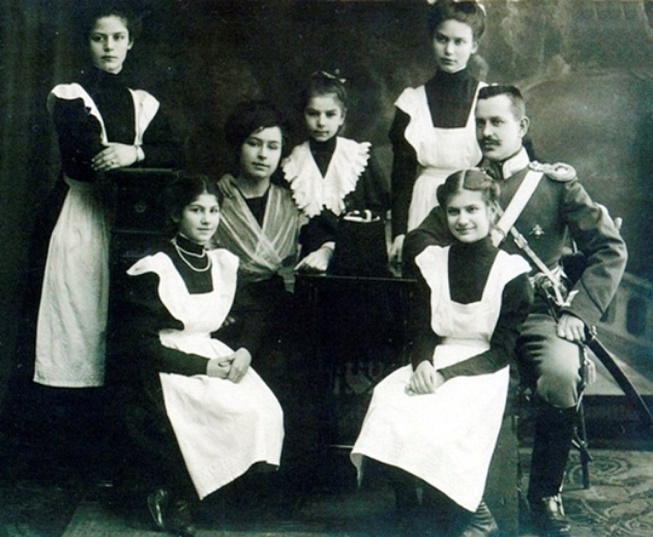 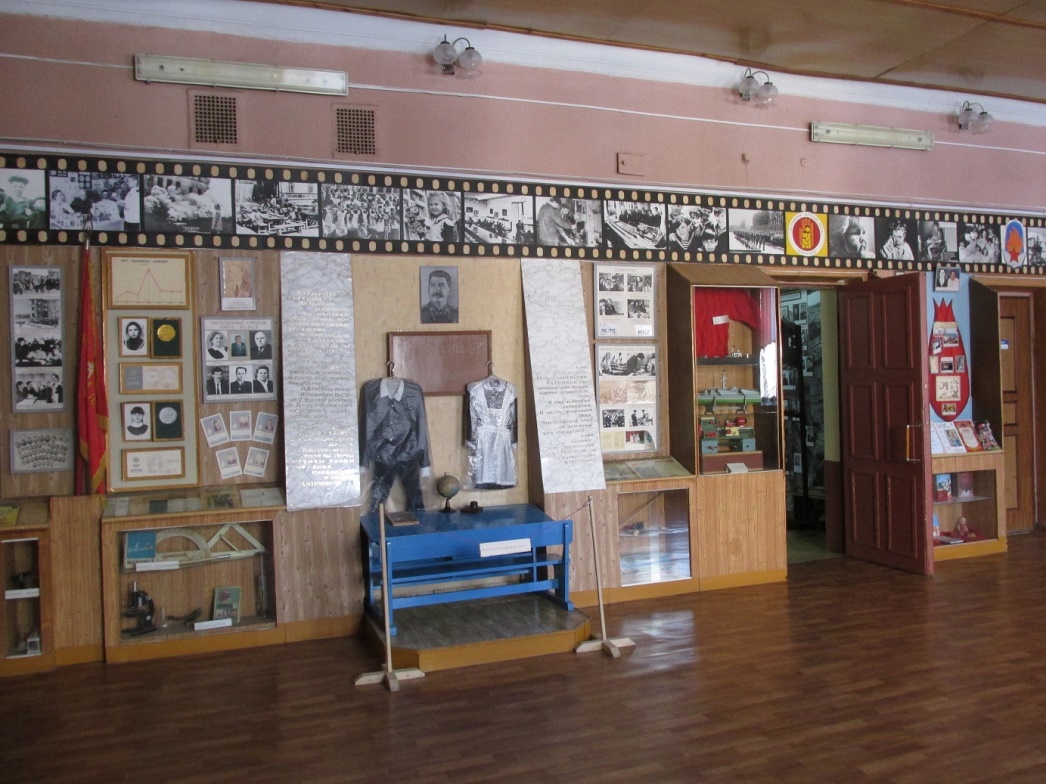 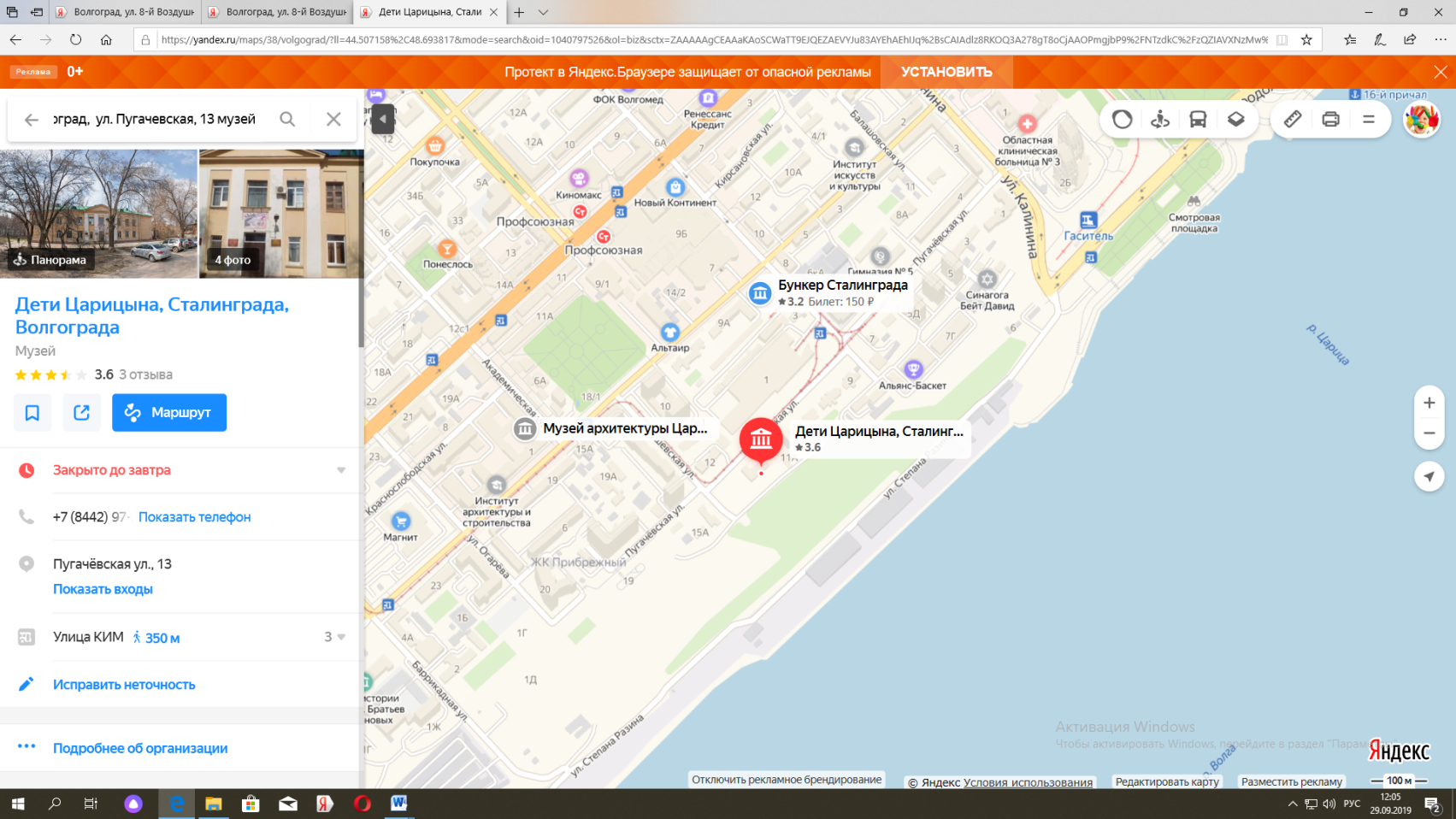 Пн-пт с 8:30 до 16:30Экспозиция музея – 3 зала:Первый зал – «Дети Царицына и довоенного Сталинграда»Второй зал – «Дети Войны»Третий зал – «Жизнь и творчество детей Волгограда» 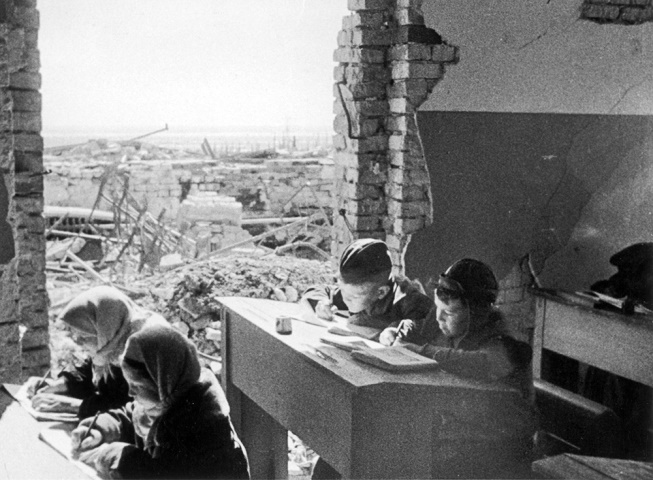 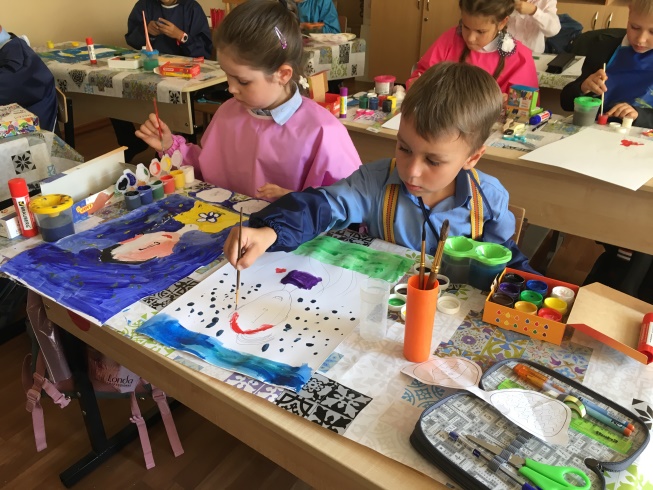 «Музей истории русской письменности имени О.Н. Трубачева»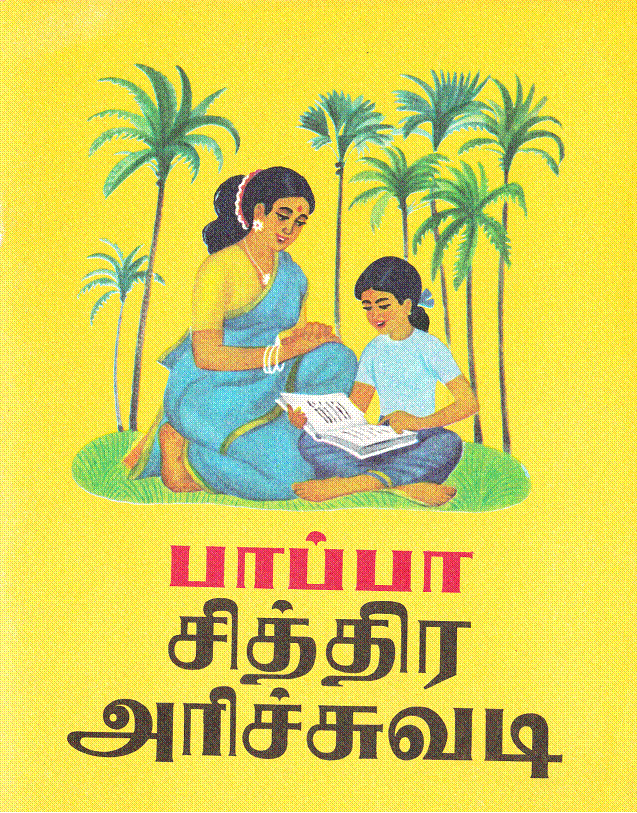 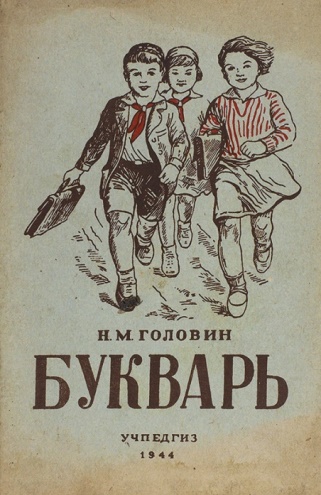 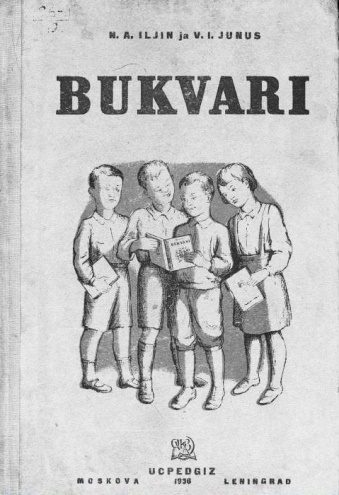 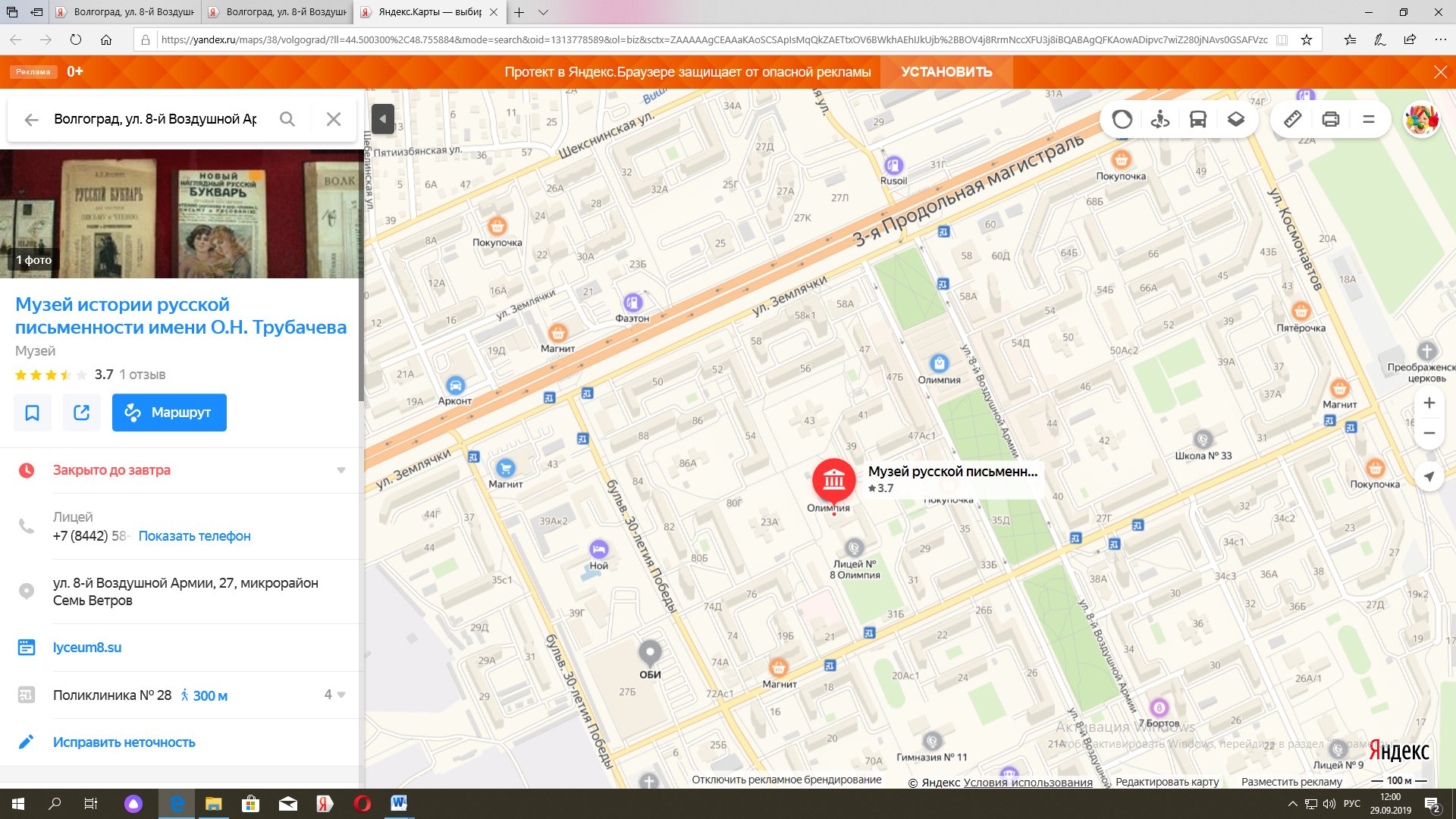 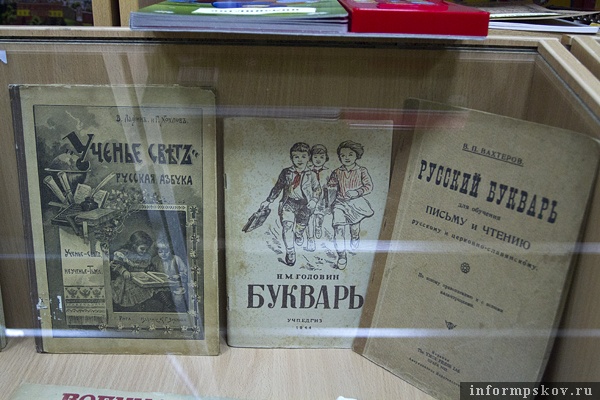 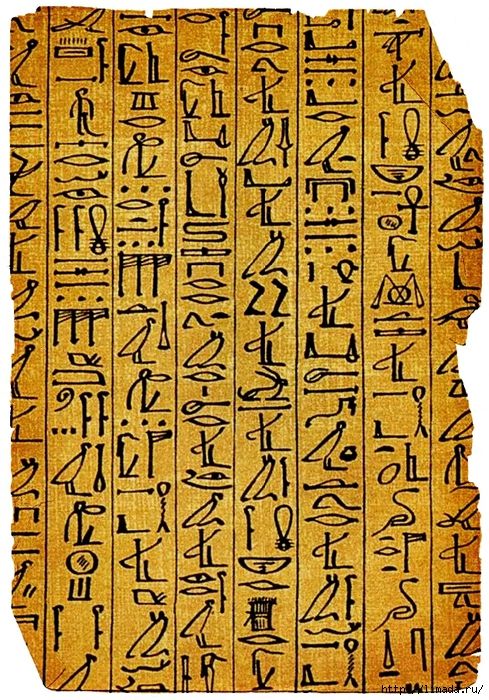 Пн-пт с 9:00 до 16:00Возможность узнать о письменности разных народов, а так же на «Лестнице грамотеев» проверить уровень знания родного языка. Ижорский              Советский             Тамильскийбукварь                   букварь                  букварьЕгипетские     иероглифы